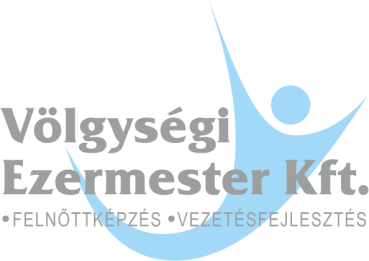 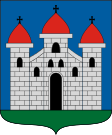 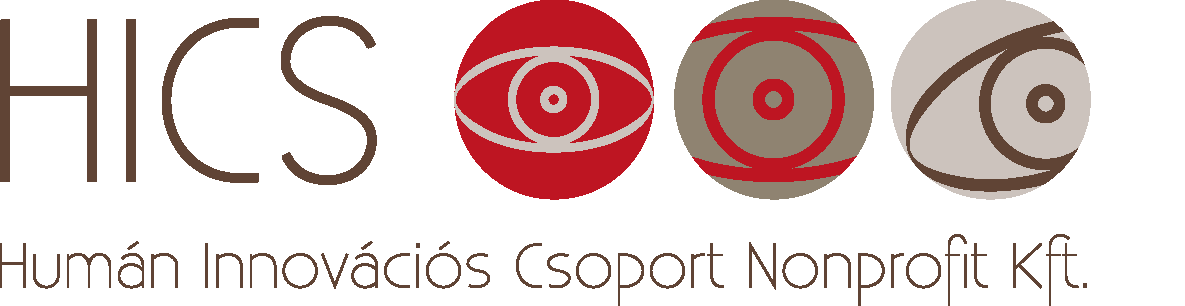 Együttműködési Keret-megállapodásMely létrejöttegyfelől a Humán Innovációs Csoport Nonprofit Kft. (7623 Pécs, Szabadság u. 54.; adószám: 14839122-2-02, képviseletében Kutseráné Pernyéz Zsuzsanna, ügyvezető igazgató jár el) továbbiakban HICS, másfelől a Völgységi Ezermester Kft. (7150 Bonyhád, Ady E. utca 15.; adószám: 23546149-2-17, képviseletében Varga Szilárd Mihály, ügyvezető igazgató jár el) továbbiakban Völgységi Ezermester Kft.,másfelől Bátaszéki Város Önkormányzata Közös Önkormányzati Hivatal (Bátaszék, Szabadság u. 4.; képviseletében dr. Bozsolik Róbert Zsolt polgármester jár el) továbbiakban Önkormányzat Bátaszéki Közös Önkormányzati Hivatal,továbbiakban együtt: Együttműködő Partnerekközött az alulírott helyen és napon az alábbi feltételek szerint:Az Együttműködés Tárgya:Jelen dokumentum aláírásával az Együttműködő Partnerek, a felismert közös, illetve egymást kiegészítő érdekeikre tekintettel kinyilvánítják együttműködési szándékukat Bátaszék és mikrotérsége fejlesztésében, különös tekintettel a szegregált lakókörnyezetben, mélyszegénységben élő hátrányos helyzetű emberek társadalmi felzárkózásának és integrációjának segítésében, az esélyegyenlőség feltételeinek kialakításában, a munkanélküli személyek foglalkoztatásának elősegítésében, valamint a szociális egészségügyi és kulturális fejlesztésekben, az élhetőbb város kialakítása, fenntartása érdekében. Az önkormányzat A települési önkormányzat elkötelezett abban, hogy a település megtartó erejét növelje. Ezen cél érdekében támogatja, hogy az egyéni adottságokra és szükségletekre építő, több elemből álló, összetett beavatkozási eszközrendszert alkalmazzon.Együttműködési Célterültek:Az együttműködés keretében az Együttműködő Partnerek kiemelten az alábbi célterületeken dolgoznak ki koncepciókat, valósítanak meg közös projekteket:A szegregátumban, telepszerű környezetben élők társadalmi hátrányainak felszámolása, enyhítése érdekében szociális, közösség-fejlesztési, oktatási, egészségügyi, képzési és foglalkoztatási elemeket tartalmazó beavatkozásokat valósítanak meg, megteremtik a szolgáltatásokhoz való hozzáférés lehetőségeit, továbbá elősegíti a telepszerű környezetben élők lakhatási körülményeinek javítását is. , (Pl.: Komplex telep-program)Támogatják a gyermekek és a fiatalok szociális, társadalmi beilleszkedési és tanulási problémáik megoldását, elősegítik a pályaválasztást és a továbbtanulást. (pl.: Biztos Kezdet Gyermekház, Tanoda, Második Esély Iskola, Gyermekesély Program, Komplex Ifjúsági Programok (KID))A közösség és a lakosság jobb közérzete érdekében életmód-tanácsadási, egészségügyi, valamint szociális szolgáltatásokat alakítanak ki és működtetnek. (Pl.: Védőháló a családokért program, egészségfejlesztési programok, a szociális ellátórendszer fejlesztése)Az élhetőbb város, a társadalmi kohézió erősítését célzandó közösségfejlesztő és kulturális programokat valósítanak meg. (pl.: Integrált közösségi szolgáltató házak, lakossági tanácsadó iroda program)A foglalkoztatási szint növelése érdekében a munkaerő-piaci szempontból hátrányos helyzetű rétegek – különösen az inaktívak, az alacsony iskolai végzettséggel rendelkező álláskeresők, valamint a közfoglalkoztatásban résztvevők – számára a munkaerő-piaci reintegrációt elősegítő projekteket terveznek és valósítanak meg a felnőttképzésbe, valamint komplex foglalkoztatási programokba való bevonásukkal. (Pl.: Tranzitfoglalkoztatási programok, Foglalkoztatási Paktum, innovatív munkaerő-piaci szolgáltatások)Elősegítik a városban és mikrotérségében a szociális és szolidáris gazdaság fejlesztését, a non-profit szervezetek működését. (Pl. Szociális szövetkezet létrehozása, Önkéntes centrum kialakítása)Szerepet vállalnak a helyi gazdaság résztvevői versenyképességének, hatékonyságának növelése, a foglalkoztatás bővítése érdekében a vállalkozói készségfejlesztést célzó szolgáltatások kialakításában és működtetésében. (pl.: Térségi Leader programok, Foglalkoztatási Paktum, Vállalkozóvá válást elősegítő programok) Szakmai rendezvényeket, konferenciákat szerveznek és bonyolítanak le, valamint szakmai kiadványokat készítenek, terjesztenek.Az együttműködő felek Partnerek vállalják: A HICS és a Völgységi Ezermester Kft. az együttműködés keretei között szakmai tudását, gyakorlati tapasztalatát, valamint módszertani ismereteit biztosítja. Ennek keretein belül humán erőforrás fejlesztési tevékenységet folytat a 2. pontban megjelölt területeken. A HICS és a Völgységi Ezermester Kft. vállalja, hogy humán fejlesztési alternatívák feltárásában előkészítő munkát végez. Ezen kívül pályázatfigyelési tevékenységet is folytat, valamint a feltárt humán fejlesztési alternatívákat illeszti az aktuális forrásokhoz. Részt vállal a pályázatok szakmai előkészítésében, közreműködik a forrás allokációban. A felek jelen szerződés keretein belül vállalják, hogy kölcsönösen együttműködnek, egymást tájékoztatják, az ilyen típusú programok lehatárolásánál egymás érdekeit szem előtt tartva működnek közre. Az Eegyüttműködő felek Partnerek vállalják, hogy egymást kölcsönösen, honlapukon együttműködő partnerként logóval és elérhetőséggel feltűntetik, e mellett lehetővé teszik, hogy saját honlapjukról „átlinkeléssel” közvetlenül elérhető legyen a partner honlapja.A felek ez úton kötelezik magukat, hogy a partnerség jegyében, az együttműködési területeket érintő új információkat egymással rendszeresen megosztják, ezekkel kapcsolatos változásokról egymást tájékoztatják.Az együttműködő felek törekszenek arra, hogy az 1. pontban megfogalmazott közös célok érdekében együtt, egymást erősítve lépjenek fel, azt képviseljék minden lehetséges fórumon.KapcsolattartásA Felek Együttműködő Partnerek a kapcsolattartás, a közös program előkészítés és az együttműködéssel kapcsolatos koordinációs, szervezési és dokumentációs feladatok ellátására megbízzák:a HICS részéről Kutseráné Pernyéz Zsuzsanna (tel: 06/20-260-59-33; email cím: info@hics.hu)a Völgységi Ezermester Kft. részéről László-Varga Zsuzsanna vezető-fejlesztőt (tel: 06/20-919-4197; email cím: laszlovargazsu@gmail.com),Bátaszék Város Önkormányzata részéről Dr. Bozsolik Róbert polgármester (tel.: 06/30-947-7019, email: hivatal@bateszekph.hu)Titoktartási kötelezettségA Felek Együttműködő Partnerek a jelen megállapodás realizálása során rendelkezésükre bocsátott anyagokat, iratokat, valamint a tudomásukra jutott adatokat az azok minősítésére vonatkozó jogszabályi előírások betartásával kezelik.Kijelentik, hogy az együttműködésük során egymás szervezetéről, és partnereiről, illetve azok tevékenységéről tudomásukra jutott adatokat és információkat harmadik személyek számára semmilyen módon nem teszik hozzáférhetővé. Szerződés időbeli hatályaA Szerződő Együttműködő Partnerek megállapodnak abban, hogy a jelen megállapodást határozatlan időre kötik, amelynek hatálya 60 napos felmondási idővel megszűnik, ha ezen szándékát a partnernek címzett írásbeli nyilatkozatával bármely fél bejelenti. A szerződés bármely fél kezdeményezésére, egyeztetést követően, bármikor módosítható.ZárórendelkezésekJelen megállapodás 3 eredeti példányban készült és 4 számozott oldalból áll.Az Együttműködő Felek Partnerek jelen Együttműködési Keret-megállapodást mint akaratukkal mindenben megegyezőt, a mai napon aláírták.Bátaszék, 2015. december dr. Bozsolik Róbert ZsoltKutseráné Pernyéz ZsuzsannaVarga Szilárd MihályPolgármesterÜgyvezető IgazgatóÜgyvezető IgazgatóBátaszéki Város Önkormányzata Közös Önkormányzati HivatalHumán Innovációs Csoport Nonprofit Kft.Völgységi Ezermester Kft.